DEPARTMENT OF HINDI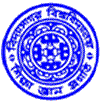 VIDYASAGAR UNIVERSITYMIDNAPORE * WEST BENGAL*  PIN 721102Phone; (03222) 276554:: 276555:: 276558                                            Departmental Committee Meeting                             Date 03.05.2017           Members Present:-        1.  Prof. Damodar Mishra        2. Dr. Sanjay Kr. JayswalProceeding of the last meeting is read and confirmed.Ph D scholar Mr Bijoy Rawani applied for Ph D Pre-Submission seminar to the authority,DDeptt is going to organized the Pre-submission seminar of Mr Bijay Rawani according to the instruction of authority on 16.05.2017.Matter regarding M. Phil. Students discussed. Students of M. Phil. Are requested to the department for extension of their date of submission of their dissertation of M. Phil. It is resolved that there is no room in our Dept. with proper sound system. So, Head is requested to intimate the authority for arrangement of such system.Sd/-